Липатова О.Н. Изучение информационных запросов родителей детей с ОВЗ на этапе первичного педагогического сопровождения // Дефектология. – 2021. - №3. – С. 49-60.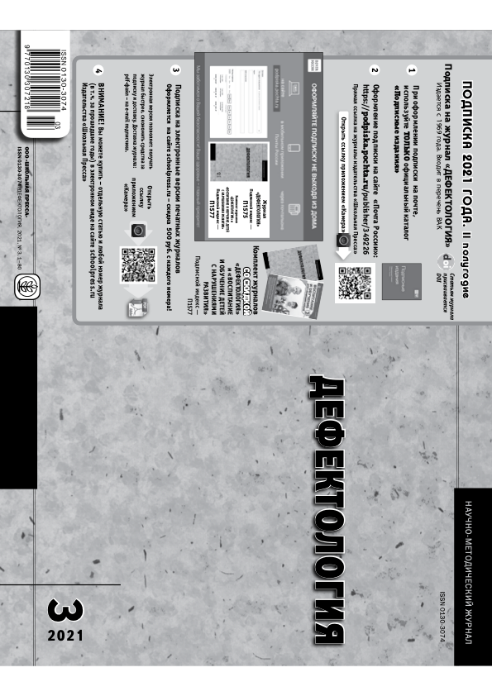 Аннотация. В статье представлен обзор информационно-просветительских форм, используемых специалистами в педагогической практике, дано определение понятия «информирование». Подробно описан метод анкетирования и представлены результаты исследования. Определена потребность в вариативности информационно-педагогической поддержки родителей  в структуре оказания помощи ребенку с ограниченными возможностями здоровья с учетом современных средств ее применения. Выявленные типы материнских запросов могут служить опорой для дифференцированного подбора необходимой информации в процессе сопровождения семьи и удовлетворять таким образом ее потребности в помощи ребенку, ожидаемой от специалистов.Ключевые слова: дети с ограниченными возможностями здоровья (ОВЗ), родители детей с ОВЗ,  информационно-педагогическое сопровождения, работа с семьей, интернет, ранняя помощь, запросы родителей, анкетирование родителей детей с ОВЗ.